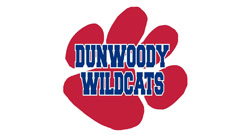 DHS Tennis Booster Club, Inc.Check Request FormMake Check Payable To:	__________________________________________________________Mail or Deliver Check To:	__________________________________________________________				__________________________________________________________Please attach a copy of the invoice or receipt for each item.Submitted By:	_________________________________________________Date:__________________Approved By:	_________________________________________________Date:__________________Treasurer Use Only:Check Date:	_____________________Check #:	_____________________DateDescriptionAmountTotal